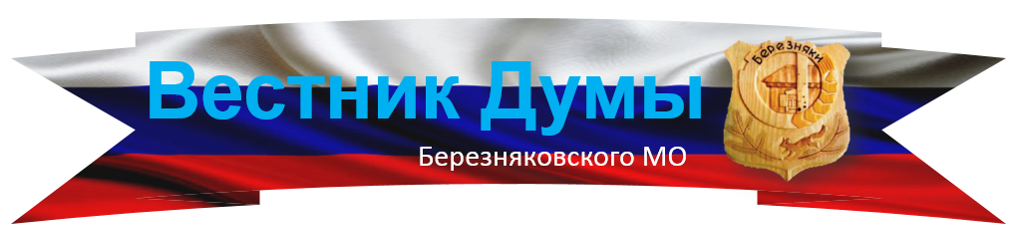 БЕРЕЗНЯКОВСКОГО СЕЛЬСКОГО ПОСЕЛЕНИЯ№ 1 (167) от 30.11.2021г.25.11.2021г. № 249РОССИЙСКАЯ ФЕДЕРАЦИЯИРКУТСКАЯ ОБЛАСТЬНИЖНЕИЛИМСКИЙ МУНИЦИПАЛЬНЫЙ РАЙОНДУМА БЕРЕЗНЯКОВСКОГО СЕЛЬСКОГО ПОСЕЛЕНИЯ НИЖНЕИЛИМСКОГО РАЙОНАРЕШЕНИЕ«О НАЗНАЧЕНИИ ПУБЛИЧНЫХ СЛУШАНИЙ ДЛЯ ОБСУЖДЕНИЯ ПРОЕКТА РЕШЕНИЯ ДУМЫ БЕРЕЗНЯКОВСКОГО СЕЛЬСКОГО ПОСЕЛЕНИЯ НИЖНЕИЛИМСКОГО РАЙОНА «О БЮДЖЕТЕ БЕРЕЗНЯКОВСКОГО МУНИЦИПАЛЬНОГО ОБРАЗОВАНИЯ НА 2022 ГОД И НА ПЛАНОВЫЙ ПЕРИОД 2023 И 2024 ГОДОВ»В соответствии со статьей 28 Федерального закона от 06.10.2003г. N2 131-ФЗ общих принципах организации местного самоуправления в Российской Федерации, статьей 13 Устава Березняковского муниципального образования, Дума Березняковского сельского поселения Нижнеилимского района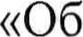 РЕШИЛА:Назначить на 20 декабря 2021 года публичные слушания для обсуждения проекта решения Думы Березняковского сельского поселения Нижнеилимского района «О бюджете Березняковского муниципального образования на 2022 год и на плановый период 2023 и 2024 годов».Провести публичные слушания в актовом зале администрации Березняковского сельского поселения Нижнеилимского района по адресу: п. Березняки, ул.Янгеля,25. Начало публичных слушаний в 14 час. 00 мин.З. Организацию и проведение публичных слушаний поручить администрации Березняковского сельского поселения Нижнеилимского района.4, Администрации Березняковского сельского поселения Нижнеилимского района опубликовать результаты публичных слушаний в средствах массовой информации.Настоящее решение подлежит официальному опубликованию одновременно с проектом решения Думы Березняковского сельского поселения Нижнеилимского района «О бюджете Березняковского муниципального образования на 2022 год и на плановый период 2023 и 2024 годов» в периодическом издании «Вестник Березняковского сельского поселения» после его внесения на рассмотрение Думы Березняковского сельского поселения Нижнеилимского района, но не позднее, чем за семь дней до начала слушаний.Контроль над исполнением настоящего решения оставляю за собой.Председатель ДумыБерезняковского сельского поселения Нижнеилимского района	А.П.ЕфимоваПРОЕКТ«____» _____________2021г. № _____РОССИЙСКАЯ ФЕДЕРАЦИЯИРКУТСКАЯ ОБЛАСТЬНИЖНЕИЛИМСКИЙ МУНИЦИПАЛЬНЫЙ РАЙОНДУМА БЕРЕЗНЯКОВСКОГО СЕЛЬСКОГО ПОСЕЛЕНИЯНИЖНЕИЛИМСКОГО РАЙОНАР Е Ш Е Н И Е «О БЮДЖЕТЕ БЕРЕЗНЯКОВСКОГОМУНИЦИПАЛЬНОГО ОБРАЗОВАНИЯ НА 2022 ГОДИ НА ПЛАНОВЫЙ ПЕРИОД 2023 И 2024 ГОДОВ»В соответствии со статьей 153 БК РФ, Положением о бюджетном процессе в Березняковском муниципальном образовании, Уставом Березняковского муниципального образования, Дума Березняковского сельского поселения Нижнеилимского районаРЕШИЛА:Утвердить основные характеристики бюджета Березняковского муниципального образования на 2022 год:прогнозируемый общий объем доходов бюджета Березняковского муниципального образования в сумме 22 901,6 тыс. рублей, в том числе безвозмездные поступления в сумме 20 082,6 тыс. рублей, из них объем межбюджетных трансфертов, получаемых из других бюджетов бюджетной системы Российской Федерации, в сумме 20 082,6 тыс. рублей;общий объем расходов бюджета Березняковского муниципального образования в сумме 22 954,9 тыс. рублей;размер дефицита бюджета Березняковского муниципального образования в сумме 53,3 тыс. рублей, или 1,9 % утвержденного общего годового объема доходов бюджета Березняковского муниципального образования без учета утвержденного объема безвозмездных поступлений.Утвердить основные характеристики бюджета Березняковского муниципального образования на плановый период 2023 и 2024 годов:прогнозируемый общий объем доходов бюджета Березняковского муниципального образования на 2023 год в сумме 18 982,4 тыс. рублей, в том числе безвозмездные поступления в сумме 16 060,4 тыс. рублей, из них объем межбюджетных трансфертов, получаемых из других бюджетов бюджетной системы Российской Федерации, в сумме 16 060,4 тыс. рублей, на 2024 год в сумме 10 220,1 тыс. рублей, в том числе безвозмездные поступления в сумме 7 127,1 тыс. рублей, из них объем межбюджетных трансфертов, получаемых из других бюджетов бюджетной системы Российской Федерации, в сумме 7 127,1 тыс. рублей;общий объем расходов бюджета Березняковского муниципального образования на 2023 год в сумме 19 036,8 тыс. рублей, в том числе условно утвержденные расходы 460,3 тыс. рублей; на 2024 год в сумме 10 276,0 тыс. рублей, в том числе условно утвержденные расходы 482,3 тыс. рублей;размер дефицита бюджета Березняковского муниципального образования на 2023 год в сумме 54,4 тыс. рублей, или 1,9 % утвержденного общего годового объема доходов бюджета Березняковского муниципального образования без учета утвержденного объема безвозмездных поступлений, на 2024 год в сумме 55,9  тыс. рублей, или 1,8 % утвержденного общего годового объема доходов бюджета Березняковского муниципального образования без учета утвержденного объема безвозмездных поступлений.Установить, что доходы бюджета Березняковского муниципального образования 2022– 2024 годов, формируются за счет:налоговых доходов, в том числе доходов от федеральных налогов и сборов, в том числе налогов, предусмотренных специальными налоговыми режимами, в соответствии с нормативами, установленными Бюджетным кодексом Российской Федерации, Законом Иркутской области «Об областном бюджете на 2022 год и на плановый период 2023 и 2024 годов», Законом Иркутской области «О межбюджетных трансфертах и нормативах отчислений доходов в местные бюджеты»;неналоговых доходов;безвозмездных поступлений.Установить прогнозируемые доходы бюджета Березняковского муниципального образования на 2022 год и на плановый период 2023 и 2024 годов согласно Приложениям № 1, 2 к настоящему Решению.Утвердить распределение бюджетных ассигнований бюджета Березняковского муниципального образования на 2022 год и на плановый период 2023 и 2024 годов по разделам и подразделам классификации расходов бюджетов согласно Приложениям № 3, 4 к настоящему Решению.Утвердить распределение бюджетных ассигнований бюджета Березняковского муниципального образования по разделам, подразделам, целевым статьям и группам видов расходов классификации расходов бюджетов на 2022 год и на плановый период 2023 и 2024 годов согласно Приложениям № 5, 6 к настоящему Решению.Утвердить распределение бюджетных ассигнований бюджета Березняковского муниципального образования по ведомственной структуре расходов бюджета (по главным распорядителям бюджетных средств, разделам, подразделам, целевым статьям и группам видов расходов классификации расходов бюджетов) на 2022 год и на плановый период 2023  2024 годов согласно  Приложениям № 7, 8 к настоящему Решению.Установить, что в расходной части бюджета Березняковского муниципального образования создается резервный фонд администрации Березняковского муниципального образования:на 2022 год в сумме 10,0 тыс. рублей;на 2023 год в сумме 10,0 тыс. рублей;на 2024 год в сумме 10,0 тыс. рублей.Утвердить объем бюджетных ассигнований дорожного фонда Березняковского муниципального образования: на 2022 год в сумме 1 634,0 тыс. рублей;на 2023 год в сумме 1 713,0 тыс. рублей;на 2024 год в сумме 1 850,0 тыс. рублей.Утвердить общий объем бюджетных ассигнований, направляемых на исполнение публичных нормативных обязательств:  на 2022 год в сумме 0,0 тыс. рублей;на 2023 год в сумме 0,0 тыс. рублей;на 2024 год в сумме 0,0 тыс. рублей.Утвердить верхний предел муниципального внутреннего долга бюджета Березняковского муниципального образования:по состоянию на 1 января 2023 года в сумме 53,3 тыс. рублей, в том числе верхний предел долга по муниципальным гарантиям 0,0 тыс. рублей;–    по состоянию на 1 января 2024 года в сумме 107,7 тыс. рублей, в том числе верхний предел долга по муниципальным гарантиям 0,0 тыс. рублей;–    по состоянию на 1 января 2025 года в сумме 163,6 тыс. рублей, в том числе верхний предел долга по муниципальным гарантиям 0,0 тыс. рублей.Утвердить объем расходов на обслуживание муниципального долга бюджета Березняковского муниципального образования: –    на 2022 год в сумме 1,0 тыс. рублей;–    на 2023 год в сумме 1,0 тыс. рублей;–    на 2024 год в сумме 1,0 тыс. рублей.Установить, что в расходной части бюджета Березняковского муниципального образования на 2022 год предусмотрены расходы на предоставление из бюджета Березняковского муниципального образования бюджету муниципального образования «Нижнеилимский район» межбюджетных трансфертов на осуществление части полномочий по решению вопросов местного значения в соответствии с заключёнными соглашениями в объёме 1 446,5 тыс. рублей.Утвердить программу муниципальных внутренних заимствований Березняковского муниципального образования на 2022 год и на плановый период 2023 и 2024 годов согласно Приложению № 9 к настоящему Решению.Утвердить источники внутреннего финансирования дефицита бюджета Березняковского муниципального образования на 2022 год и на плановый период 2023 и 2024 годов согласно Приложениям № 10, 11 к настоящему Решению.Установить, что в соответствии с абзацем пятым пункта 3 статьи 217 Бюджетного кодекса Российской Федерации основанием для внесения изменений в сводную бюджетную роспись бюджета Березняковского муниципального образования является использование (перераспределение) зарезервированных бюджетных ассигнований, предусмотренных бюджету Березняковского муниципального образования, по подразделу 0113 «Другие общегосударственные вопросы» раздела 01 «Общегосударственные вопросы»:– на 2022 год в сумме 337,0 тыс. рублей, на 2023 год в сумме 337,0 тыс. рублей, на 2024 год в сумме 337,0 тыс. рублей – на финансовое обеспечение расходных обязательств, софинансируемых за счет межбюджетных субсидий из областного бюджета по программе «Реализация мероприятий перечня проектов народных инициатив».Дальнейшее распределение зарезервированных средств производится на основании постановления администрации муниципального образования «Об утверждении мероприятий перечня проектов народных инициатив».Установить следующие дополнительные основания для внесения изменений в показатели сводной бюджетной росписи бюджета Березняковского муниципального образования, связанные с особенностями исполнения местного бюджета:внесение изменений в порядок формирования и применения кодов бюджетной классификации Российской Федерации, их структуру и принципы назначения, утверждаемые Министерством финансов Российской Федерации;ликвидация, реорганизация, изменение наименования органов местного самоуправления, муниципальных учреждений; распределение межбюджетных трансфертов бюджету Березняковского муниципального образования Законом Иркутской области «Об областном бюджете», постановлениями (распоряжениями) Правительства Иркутской области, а также увеличение бюджетных ассигнований в случае фактического поступления иных межбюджетных трансфертов из областного бюджета сверх доходов, утвержденных настоящим Решением;4) зачисление безвозмездных поступлений от юридических и физических лиц, в том числе добровольных пожертвований, имеющих целевое назначение, сверх объемов, утвержденных настоящим Решением; 5) перераспределение бюджетных ассигнований между главными распорядителями средств местного бюджета, разделами, подразделами, целевыми статьями, группами видов расходов бюджета на сумму средств, необходимых для выполнения условий софинансирования, установленных для получения межбюджетных трансфертов, предоставляемых местному бюджету из бюджетов бюджетной системы Российской Федерации в форме субсидий и иных межбюджетных трансфертов, в том числе путем введения новых кодов классификации расходов местного бюджета, – в пределах объема бюджетных ассигнований, предусмотренных настоящим Решением;6) перераспределение бюджетных ассигнований между главными распорядителями средств местного бюджета, разделами, подразделами, целевыми статьями, группами видов расходов бюджета на сумму средств, необходимых для реализации региональных проектов, направленных на реализацию национальных и федеральных проектов и достижение соответствующих целей и показателей, в том числе путем введения новых кодов классификации расходов местного бюджета, – в пределах объема бюджетных ассигнований, предусмотренных настоящим Решением. 7)перераспределение бюджетных ассигнований, предусмотренных соответствующему главному распорядителю средств местного бюджета, между разделами, подразделами, целевыми статьями, группами видов расходов бюджета на сумму средств, необходимых для выполнения обязательств перед физическими лицами, работающими в бюджетных учреждениях, финансируемых из бюджета Березняковского муниципального образования;8)перераспределение бюджетных ассигнований, предусмотренных соответствующему главному распорядителю средств местного бюджета, между разделами, подразделами, целевыми статьями, группами видов расходов бюджета на сумму средств, необходимых для выполнения обязательств перед физическими лицами, ранее работавшими в бюджетных учреждениях, финансируемых из бюджета Березняковского муниципального образования;Установить, что остатки средств бюджета Березняковского муниципального образования на начало текущего финансового года, за исключением остатков бюджетных ассигнований муниципального дорожного фонда в размере разницы между фактически поступившим объемом доходов, направляемых на формирование муниципального дорожного фонда, в предыдущем финансовом году и объемом бюджетных ассигнований муниципального дорожного фонда, использованных в предыдущем финансовом году, и остатков неиспользованных межбюджетных трансфертов, имеющих целевое назначение, в объеме до 100 процентов могут направляться на покрытие временных кассовых разрывов, возникающих при исполнении бюджета Березняковского муниципального образования.Администрации Березняковского сельского поселения опубликовать настоящее решение Думы Березняковского сельского поселения Нижнеилимского района в СМИ.Глава – Председатель Думы Березняковскогомуниципального образования                                                                                   А.П. ЕфимоваПриложение к Решению Думы, смотреть на сайте администрации Березняковского сельского поселения: http://a-bsp.ru25.11.2021г. № 250РОССИЙСКАЯ ФЕДЕРАЦИЯИРКУТСКАЯ ОБЛАСТЬНИЖНЕИЛИМСКИЙ МУНИЦИПАЛЬНЫЙ РАЙОНДУМА БЕРЕЗНЯКОВСКОГО СЕЛЬСКОГО ПОСЕЛЕНИЯ НИЖНЕИЛИМСКИЙ РАЙОНРЕШЕНИЕ«ОБ УТВЕРЖДЕНИИ СТРУКТУРЫ АДМИНИСТРАЦИИБЕРЕЗНЯКОВСКОГО СЕЛЬСКОГО ПОСЕЛЕНИЯНИЖНЕИЛИМСКОГО РАЙОНА».Рассмотрев, представленную главой  Березняковского сельского поселения   структуру администрации Березняковского сельского поселения Нижнеилимского района,  в соответствии с пунктом 8 статьи 37 Федерального закона от 06.10.2003 года N 131-ФЗ "Об общих принципах организации местного самоуправления в Российской Федерации", Уставом Березняковского муниципального образования,  руководствуясь  приказом  Министерства труда и занятости Иркутской области от 14.10.2013 года №  57-мпр «Об утверждении  методических рекомендаций по определению численности работников органов местного самоуправления муниципального образования Иркутской области» (с внесениями изменений),  Дума Березняковского сельского поселения Нижнеилимского районаРЕШИЛА:1. Утвердить структуру администрации Березняковского сельского поселения Нижнеилимского района согласно приложению № 1, 2. 2. Решение Думы Березняковского сельского поселения от 27.02.2020 года № 157 «Об утверждении структуры администрации Березняковского сельского поселения Нижнеилимского района» считать утратившим силу. 3. Опубликовать настоящее решение в Вестнике Березняковского сельского   поселения и разместить на сайте администрации Березняковского сельского поселения Нижнеилимского района.4. Настоящее решение вступает в силу с 01.01.2022 года. 5. Контроль за исполнением данного решения оставляю за собой.Председатель ДумыБерезняковского сельского поселения Нижнеилимского района	А.П.Ефимова       Приложение № 1К решению Думы Березняковского сельского поселения Нижнеилимского районаот 25 ноября 2021 года №_250Структура администрации Березняковского сельского поселения Нижнеилимского района с 1.01.2022 года 1. Глава администрации Березняковского сельского поселения.2. Муниципальные служащие:2.1Ведущий специалист по планированию, исполнению и контролю бюджета- 1 ед. 2.2. Ведущий специалист по социальным вопросам, ведению нотариальных дел, кадровой работе- 1 ед.2.3. Ведущий специалист муниципального хозяйства п. Березняки – 1 ед.2.4. Ведущий специалист по общим вопросам, делопроизводству, формированию архива, по молодёжной политике и спорту п. Березняки – 0,8 ед.2.5. Ведущий специалист муниципального хозяйства п. Игирма – 0,5 ед.2.6. Ведущий специалист по молодёжной политике и спорту п.Игирма – 0,5 ед.2.7. Ведущий специалист – 0,35 ед.2.8. Ведущий специалист – 0,8 ед. (передача полномочий)Всего муниципальных служащих – 5,95 ед. 3. Технические исполнители:3.1. Инспектор – 0,8 ед.3.2. Специалист по закупкам – 0,1 ед.3.3. Электроник – 1 ед.3.4. Завхоз – 0,8 ед.3.5. Ведущий бухгалтер – 0,8 ед. (передача полномочий)Всего технические исполнители – 3,5 ед. 4. Рабочие должности:4.1. Водитель – 1 ед.4.2. Уборщик служебных помещений – 1 ед.4.3. Сторож – дворник (п. Березняки) – 2 ед.4.4. Сторож – дворник (п. Игирма) – 1 ед. 4.5. Сторож – дворник (п. Игирма) – 1 ед.4.6. Электромонтёр – 1 ед. 4.7. Сторож- истопник (пож.депо п. Березняки) - 2 ед.4.8. Подсобный рабочий по распиловке и колке дров -1 ед.4.9. Сторож – истопник – 0,5 ед.Всего рабочие должности – 10,5 ед.      5. Технические исполнители (гос. полномочия):5.1. Инспектор ВУС – 0,4 ед.Приложение к Решению Думы, смотреть на сайте администрации Березняковского сельского поселения: http://a-bsp.ru25.11.2021г. № 255РОССИЙСКАЯ ФЕДЕРАЦИЯИРКУТСКАЯ ОБЛАСТЬНИЖНЕИЛИМСКИЙ МУНИЦИПАЛЬНЫЙ РАЙОНДУМА БЕРЕЗНЯКОВСКОГО СЕЛЬСКОГО ПОСЕЛЕНИЯР Е Ш Е Н И Е«О ПРОВЕДЕНИИ ВЕСЕННЕ-ЛЕТНЕГО ПРОТИВОПОЖАРНОГО ПЕРИОДАНА ТЕРРИТОРИИ БЕРЕЗНЯКОВСКОГО СЕЛЬСКОГО ПОСЕЛЕНИЯ»  В соответствии со ст.30 Федерального Закона от 21.12.1994 года №69-ФЗ «О пожарной безопасности»; ст.20 Закона Иркутской области от 07.10.2008 года №78-ОЗ «О пожарной безопасности в Иркутской области»; Постановления Правительства Иркутской области от 02.04.2019 №277-пп «Об установлении на территории Иркутской области особого противопожарного режима», руководствуясь Уставом Березняковского сельского поселения,  заслушав информацию специалиста администрации Березняковского сельского поселения Литвинцеву .А.В., Дума Березняковского сельского поселенияРЕШИЛА:Информацию принять к сведениюИнформацию опубликовать в «Вестнике» Березняковского сельского поселения	Председатель ДумыБерезняковского сельского поселения                                   А.П.Ефимова25.11.2021г. № 256РОССИЙСКАЯ ФЕДЕРАЦИЯИРКУТСКАЯ ОБЛАСТЬНИЖНЕИЛИМСКИЙ МУНИЦИПАЛЬНЫЙ РАЙОНДУМА БЕРЕЗНЯКОВСКОГО СЕЛЬСКОГО ПОСЕЛЕНИЯР Е Ш Е Н И Е«О ПОДГОТОВКЕ К ОСЕННЕ-ЗИМНЕМУ ПРОТИВОПОЖАРНОМУ ПЕРИОДУНА ТЕРРИТОРИИ БЕРЕЗНЯКОВСКОГО СЕЛЬСКОГО ПОСЕЛЕНИЯ»  В соответствии со ст.30 Федерального Закона от 21.12.1994 года №69-ФЗ «О пожарной безопасности»; ст.20 Закона Иркутской области от 07.10.2008 года №78-ОЗ «О пожарной безопасности в Иркутской области»; Постановления Правительства Иркутской области от 02.04.2019 №277-пп «Об установлении на территории Иркутской области особого противопожарного режима», руководствуясь Уставом Березняковского сельского поселения,  заслушав информацию специалиста администрации Березняковского сельского поселения Литвинцеву .А.В., Дума Березняковского сельского поселенияРЕШИЛА:Информацию принять к сведениюИнформацию опубликовать в «Вестнике» Березняковского сельского поселения	Председатель ДумыБерезняковского сельского поселения                                   А.П.Ефимова